2023玛氏中国校园招聘玛氏管理培训生项目招聘介绍玛氏管理培训生项目概述玛氏管理培训生项目 (Mars Leadership Experience Program) 为期三年，是专为渴望成为未来管理层的毕业生设计的领导力发展项目。根据玛氏全球统一标准，项目选拔具有商业兴趣和洞察力、广阔视野、优秀的团队合作与沟通能力、以及出色的学习敏锐度的优秀应届生，在项目期内通过轮岗承担不同的职责与任务，给予培训生最大的机会和挑战，使之在三年后能够成为担任重要管理职能的经理级别同事，并进一步成长为公司未来的高层领导者。加入玛氏管理培训生项目，你将得到职业早期的能力塑造敏锐的商业洞察力、多维的领导力塑造、扎实的专业知识体系和宽广的视野是管理培训生项目的核心。在职业的最初阶段，你就可以通过具备一定广度的跨部门轮岗，多角度地了解公司。通过对业务的深入理解、全局视野和逐步建立的专业领导力，做好成为未来公司管理者的准备。全方位助力职业发展你将获得360度全方位的职业支持，不仅有优秀的上级经理和人事部同事答疑解惑，管培生社群和身边优秀的同事排忧解难，更有公司领导层成为你的职业导师，以及行业领先的个性化自主学习平台，全方位助力个人发展。行业领先的薪酬福利你将在包容多元的工作环境中，享受行业领先的全面薪酬体系，包括极具竞争力的薪资和福利，健康保障、灵活办公、弹性福利、精彩活动等，获得令人愉悦的工作幸福感。四大业务单元，四大方向，只等你来！ 四大业务单元和主要工作地点玛氏箭牌事业部（总部-广州，主要工作地点-北京、上海和广州）玛氏全球共享服务中心（总部-广州）玛氏皇家宠物食品（中国大陆地区总部位于上海，中国港台地区工作地点位于中国香港）玛氏宠物营养（总部-北京）四大方向：玛氏管理培训生-销售和市场方向用清新和甜蜜链接全球亿万消费者，用匠心护航爱宠美好新世界。玛氏销售和市场方向管理培训生是为志在全国重点客户发展、各重要渠道销售和管理、战略需求分析、品牌营销、内容营销、媒体渠道、消费者洞察等职能领域内，成为专业型管理人才的毕业生，量身订制的职业发展项目。通过建立广阔的视野和深度的业务理解，积累扎实的专业知识和实践经验，培养管理技能，培训生将在三年之后成长为核心岗位的经理人，为将来成长为销售和市场方向的精英领导者做好准备。营销不分家！销售和市场方向的轮岗包括销售部、市场部等部门。从品牌定位到内容创作，从消费者洞察、趋势分析到品牌渠道合作，从需求计划到全国各线上和线下渠道销售及管理，销售和市场方向管培生不仅有机会发挥自己卓越的创造力和出众的执行力，操盘亿级生意，促进目标达成；还有机会打造超强品牌，掌握最新潮、最多元的品牌秘笈，挑战主理千万级营销活动。招聘业务单元和主要工作地点玛氏箭牌事业部（总部-广州）玛氏皇家宠物食品（中国大陆地区总部位于上海，中国港台地区工作地点位于中国香港）玛氏宠物营养（总部-北京）我们需要这样的你：• 大学本科及以上学历，不限城市、专业、毕业院校 • 能够流利地使用英语作为日常工作语言• 在三年项目期内接受全国范围内的异地调动• 具备一定的职业规划和开放度，不局限于特定部门进行轮岗• 勇于接受挑战，开放进取，坚韧不拔；对长期从事方向内相关职能工作，充满热情，热爱学习；具备快速和举一反三的学习能力，注重总结和反思，并不断寻求进步；善于团队合作和灵活的人际交往，追求成效；能够运用广阔的视野和全局思维做出高质量的决策，擅于解决问题• 毕业时间在2023年7月1日前（入职当月需要能够全职入职），并且截止2023年7月1日累计全职工作时间不超过24个月• 申请中国香港地区岗位将优先考虑具有在港工作签证申请资格的同学（如 IANG签注）玛氏管理培训生-创研供应方向做每一颗糖果背后美味与创新的缔造者，质量和效益的守护者！玛氏创研供应方向管理培训生是为志在产品研发、包装创新、质量安全管理、工艺管理、生产、工程、精益制造、健康安全与环境、供应链、采购和商务运营等职能领域内，成为专业型管理人才的毕业生，量身订制的职业发展项目。通过建立广阔的视野和深度的业务理解，积累扎实的实践经验，培养专业的知识和管理技能，培训生将在三年之后成长为核心岗位的经理人，为将来成长为研发、供应和采购方向的精英领导者做好准备。创研供应方向的轮岗包括研发部、供应部（包含制造与供应链相关部门）和采购部等部门。从全球创新研发中心到玛氏“智”造工厂，从原料采购、商品仓储到物流，玛氏产品从0到1，再到千家万户的每一步，都离不开你的身影。每一颗可可豆、每一滴胶基，以及充满无限可能的美味零食，将通过你的创研，在消费者手中绽放。你可以把控产品最强质量安全，为亿万消费者带去愉悦和甜蜜；你也可以深入为“实现一代人的可持续发展”的互惠目标打造的现代化、智能化工厂，掌握提升生产效率、精益制造的独门秘技，成为玛氏卓越供应的制造者；更可以运用专业知识和技能战略性地引进最优外部资源，与玛氏内外部生意合作伙伴们创造机会、共同成长，成就当下，着眼未来。招聘业务单元和主要工作地点玛氏箭牌事业部（总部-广州）主要工作地点为广州、上海、北京我们需要这样的你：• 大学本科及以上学历，不限城市、毕业院校，机械工程类、电气类、工程与技术科学类、食品科学技术类、化学生物环境类、管理（工程）类（包含供应链管理、物流、项目管理、采购工程等相关专业）等相关理工类专业优先• 能够较流利地使用英语作为工作语言• 在三年项目期内接受全国范围内的异地调动• 具备一定的职业规划和开放度，不局限于特定部门进行轮岗• 勇于接受挑战，开放进取，坚韧不拔；对长期从事方向内相关职能工作，充满热情，热爱钻研专业领域；具备快速和举一反三的学习能力，注重总结和反思并不断寻求进步；善于团队合作和灵活的人际交往，追求成效；能够运用全局思维做出高质量的决策，擅于解决问题 • 毕业时间在2023年7月1日前（入职当月需要能够全职入职），并且截止2023年7月1日累计全职工作时间不超过24个月玛氏管理培训生-数智化技术方向做生意中最懂数智化，信息技术中最懂生意的超级大脑！玛氏数智化技术方向管理培训生是为志在数据分析、数智化系统/服务运维、数智化业务、信息安全、客户体验、数据服务解决等职能领域内，成为专业型管理人才的毕业生，量身订制的职业发展项目。通过建立广阔的视野和深度的业务理解，积累扎实的专业知识、实践技能，熟悉并掌握行业前沿的数智化信息技术，培养专业的知识和管理技能，培训生将在三年之后成长为核心岗位的经理人，为将来成长为数智化技术方向的精英领导者做好准备。数智化技术方向的轮岗包括数字化资讯中心、数字化部等部门。在这里，你不仅可以建立和推动跨部门、跨地域的数智化项目，打造高质、高效、互惠的数智化平台，提供优质的解决方案，助力亿万生意；更能为同事和上下游合作方提供最佳的数智化体验；还能挖掘数据的魅力，深入洞察消费者与业务场景，发掘新的业务增长引擎，加速新兴技术在各业务场景的应用，助力业务创新和发展。招聘业务单元和主要工作地点玛氏全球共享服务中心（总部-广州）玛氏箭牌事业部（总部-广州）我们需要这样的你：• 大学本科及以上学历，不限城市、毕业院校，欢迎有志于长期在IT领域发展的同学加入，优先理工类相关专业背景，如计算机类（包含计算机科学与技术，信息与系统，数据工程和分析、大数据等）。• 能够流利地使用英语作为日常工作语言• 在三年项目期内接受全国范围内的异地调动• 具备一定的职业规划和开放度，不局限于特定部门进行轮岗• 勇于接受挑战，开放进取，坚韧不拔；对长期从事数智化技术方向内相关职能工作，钻研技术充满热情；具备快速和举一反三的学习能力，注重总结和反思并不断寻求进步；善于团队合作和灵活的人际交往，追求成效；能够运用广阔的视野和全局思维做出高质量的决策，擅于解决问题。  • 毕业时间在2023年7月1日前（入职当月需要能够全职入职），并且截止2023年7月1日累计全职工作时间不超过24个月玛氏管理培训生-支持职能方向为生意的持续增长和为每一位玛氏人的工作幸福感保驾护航！玛氏支持职能方向管理培训生是为志在人力资源、财务、企业沟通等职能领域内成为管理人才的毕业生，量身订制的职业发展项目。通过建立广阔的视野和深度的业务理解，积累扎实的实践经验，熟悉并掌握相关领域专业知识，培养卓越的人际沟通和组织策划能力，培训生将在三年之后成长为核心岗位的经理人，为将来成长为支持职能方向的精英领导者做好准备。支持职能方向的轮岗包括人力资源部、企业事务部、财务部等部门。在这里，你可以成为人力资源专家，为玛氏招募超强人才梯队，提升同事的工作幸福感，致力于人才发展和保留，提升组织的活力和应对未来变化和挑战的竞争力；你可以成为精通快消全链条业务的财务专家，一探亿万财务数据背后的洞察，推动玛氏经营战略方向的决策；你可以成为有卓越传播与沟通技巧的商场精英，搭建内外部利益相关方的沟通桥梁，助力玛氏企业品牌在中国基业长青。你可以有无限可能。招聘业务单元和主要工作地点玛氏箭牌事业部（总部-广州）玛氏全球共享服务中心（总部-广州）我们需要这样的你：• 大学本科及以上学历，不限专业、城市、毕业院校• 能够流利地使用英语作为日常工作语言• 在三年项目期内接受全国范围内的异地调动• 具备一定的职业规划和开放度，不局限于特定部门进行轮岗• 勇于接受挑战，开放进取，坚韧不拔；对长期从事支持职能方向内相关工作充满热情，并对快消领域具备高度的好奇心；具备快速和举一反三的学习能力，注重总结和反思并不断寻求进步；善于团队合作和灵活的人际交往，追求成效；能够运用广阔的视野和全局思维做出高质量的决策，擅于解决问题• 毕业时间在2023年7月1日前（入职当月需要能够全职入职），并且截止2023年7月1日累计全职工作时间不超过24个月。网申链接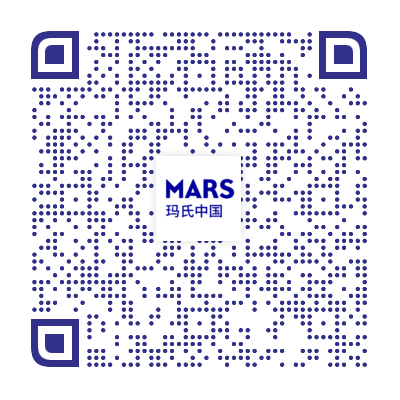 https://wx691d80666f3ba083.wx.moseeker.com/m/position/2483774?candidate_source=1&wechat_signature=MGViMTM2MDUwOTUxOWY0MWUzMDVmODJiNjI0OGRiZGE3ZjQ3MGY3MA%3D%3D&moseeker_track_code=4rR招聘流程网申9月5日启动销售和市场、支持职能方向将于9月30日关闭申请通道创研供应、数智化技术方向将于10月14日关闭申请通道AI视频面试 – 十月中下旬附加测试（仅部分方向适用） – 十月下旬初面 – 十月下旬到十一月终面 – 十一月到十二月Offer – 十二月常见问题及答疑今年，为什么跟以往玛氏的招聘岗位看起来不一样？对候选人意味着什么？是的！以往玛氏管理培训生项目招聘分为两大类，综合管理培训生和职能管理培训生，大家需要在两类项目中选择自己心仪的方向。而今年我们将玛氏中国管理培训生项目进行了全新升级，不再区分综合和职能通道，合二为一，统一称为“玛氏管理培训生”。对候选人而言，意味着两个主要的不同：选择更为简单。首先，同学们可以根据自己的长期工作地意愿，选择作为第一志愿的业务单元。如果您对长期工作地点持开放态度，我们建议您参考个人兴趣、职业发展规划选择第一志愿，并选择接受业务单元调剂。可以根据自己的未来职业规划，选择最心仪的方向。调整之后，项目之间的发展目标、速度和薪资待遇将完全同步。在同一方向内，不会再因为大家身处于不同的项目，而存在跨部门之间轮岗的速度和薪酬待遇差异。如果您对职业发展方向持开放态度，我们建议您参考个人兴趣、职业发展规划选择第一志愿，并选择接受职能方向调剂。为什么有这些变化？综合和职能管理培训生两大项目在玛氏中国已经运行多年，与此同时我们的业务也在飞速发展，拥有了更大的生意体量和多元业务板块，这意味着面临更复杂的业务环境和多变的业务形态。我们希望培养更多人才，有志于在职业早期不仅建立广阔的视野和深度的业务理解，还拥有扎实的专业技能和相关职能领域的专业知识，以在未来的职业历程中获得持续且快速地发展和提升。与此同时，我们也观察到，近年来加入职场的新生代，有着更为清晰的人生规划和职业思考，一方面被玛氏管理培训生的跨部门轮岗制度所吸引，另一方面又希望能在自己擅长的领域有所深耕。因此我们进行了项目优化，全新升级玛氏管理培训生项目，既保留了轮岗制度的精髓 —— 三年跨业务单元和部门的大轮岗，又满足了追求清晰职业发展方向的需求，将原来的九大职能按照专业能力进行归类，变为四大方向，管培生将优先在特定方向内进行三年轮岗。加入玛氏后，我还可以灵活选择我的职业方向和轮岗部门吗？玛氏的业务体量巨大且多元，意味着即使方向固定，依然有极大的灵活度，包括您所轮岗的业务单元、职能部门、参与的轮岗项目、工作地点等。同时，我们希望未来能更早和更定期地与您开启职业规划对话，匹配内部合适的轮岗和定岗机会，如果您的职业选择是符合公司业务发展需求同时满足您的个人职业追求，那即便是不在最初选定的方向，也将得到公司的全力支持。今年的志愿调剂包含哪些可能？如果我报名了其中一个方向，但选择接受方向调剂，会被调剂到其他方向吗？是的。今年我们设置了一个调剂的问题，会根据您的选择，以及申请人数情况，进行灵活调剂。首先，如果您接受业务单元调剂，意味着您可能会被调剂到第一志愿以外的业务单元。请注意，这也意味着您接受长期工作地点可能会在玛氏其他业务单元的所在地。（注：因为工作地点便利性的考虑，如果您的第一志愿是玛氏皇家宠物食品 - 中国香港，接受调剂代表您有可能被调剂到玛氏其他业务单元。但如果您申请的是中国大陆地区的业务单元，将不会被调剂到玛氏皇家宠物食品 - 中国香港。）其次，如果您接受职能方向的调剂，意味着我们可能根据您的专业适配情况，以及您第一志愿方向申请人数情况，将您调剂到其他适合的职能方向。如果您同时接受业务单元和职能方向调剂，则可能进行联合调剂，包括业务单元、长期工作地点和职能方向。申请表中选择专业类型，对我来说意味着什么？如果不确定怎么办？在申请过程中，专业类型是为了帮助我们进行面试小组的安排，以便类似背景的同学能尽量被安排在同组进行面试，同时我们的面试官和题目也将进行相应的适配，以便大家在面试中有更强的同频共振。如果不确定您的专业类型，您可以选择自己认为最相近的专业方向。如果依然无法归类，请选择其他，并告诉我们您的专业名称。非常感谢您的配合！玛氏介绍玛氏公司成立于1911年，总部位于美国弗吉尼亚州麦克莱恩（McLean），是一家拥有百余年历史的私营家族企业，也是全球知名的食品制造与分销领导者，足迹遍布全球80多个国家与地区。公司设有玛氏宠物护理、玛氏箭牌、玛氏食品和Mars Edge四大事业部。秉承“未来始于当下”（Tomorrow Starts Today）的愿景，140,000余名玛氏同事每天都积极践行着由“质量、责任、互惠、效率、自主”构成的“玛氏五大原则”，旨在通过提供丰富的产品和服务，为人们和其爱宠创造一个更美好的世界。玛氏旗下品牌深受全球消费者喜爱。其中，M&M’s®、士力架®、德芙®、益达®、宝路®、皇家宠物食品®、伟嘉®、Twix特趣®、BANFIELD®宠物连锁医院和VCA®宠物连锁医院的品牌价值均跻身10亿美元行列。脆香米®（CRISPY®）、益达®（EXTRA®）、5™、彩虹®（SKITTLES®）、 希宝® （SHEBA®）、每食富® （MASTERFOODS®）、Ben's Originals®、COCOAVIA®、KIND®等品牌也广受欢迎。玛氏公司的年度净销售额已超过450亿美元。此外，玛氏公司开创并持续升级“一代人的可持续发展”计划，重点关注环境改善（Healthy Planet)、权益维护（Thriving People）和福祉建设（Nourishing Wellbeing）三大领域，积极为价值链上的利益相关方创造互惠价值。目前，玛氏已在责任采购、农户增收、零碳排放、食品安全、营养健康等方面取得诸多成就。玛氏中国成立于1989年，旗下有玛氏箭牌、玛氏宠物护理（分设宠物营养与皇家宠物食品）、玛氏食品以及玛氏全球共享服务中心四大事业部，总部位于北京、上海、广州。玛氏在中国有6个运营场所、4个创新中心、47个分支办公室、1个玛氏全球食品安全中心创新中心。玛氏中国近10,000名同事以“未来始于当下”（Tomorrow Starts Today）的企业愿景为指引，积极践行由“质量、责任、互惠、效率、自主”构成的“玛氏五大原则”，通过数字化创新、打造卓越职场、采用负责任采购等方式，为其价值链所有利益相关方创造互惠价值。同时，玛氏中国还主动承担企业公民责任，通过在北京怀柔设立玛氏全球食品安全中心，在全国范围内推广种植高油酸花生，普及儿童口腔健康教育等，助力中国食品安全、农业现代化和国民健康新升级，同时通过包装升级迭代、“捡跑中国”等行动，持续推广包装可持续、建设循环经济，构建“玛氏明日之林”。